			ДИСПАНСЕРИЗАЦИЯ 2019 года!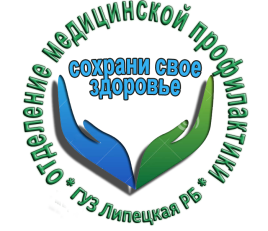 								ПОЕХАЛИ!18.01.2019г  мобильная бригада отделения медицинской профилактики ГУЗ «Липецкая РБ» проводила диспансеризацию в с. Кузьминовские Отвержки.С удовольствием отмечаем – отношение жителей Липецкого района к диспансеризации изменилось в лучшую сторону!Желающих, определить свои факторы риска развития заболеваний, являющихся основными причинами смерти было, более 50 человек!Поработали на славу! Работодателям на заметку!Диспансеризация проводится совершенно бесплатно!Вы еще не прошли диспансеризацию? Тогда мы едем к ВАМ!Мобильная бригада отделения медицинской профилактики ГУЗ «Липецкая РБ».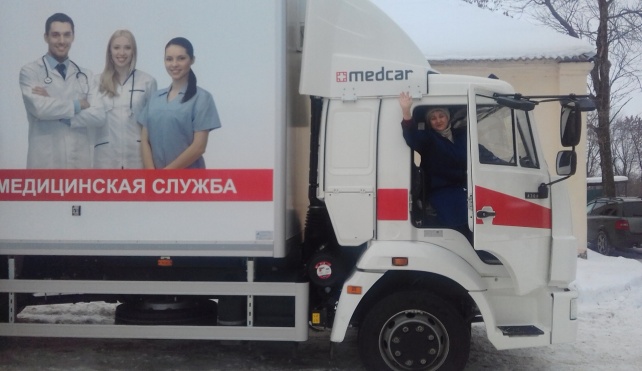 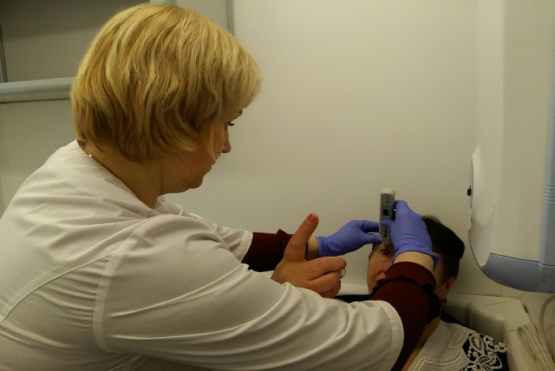 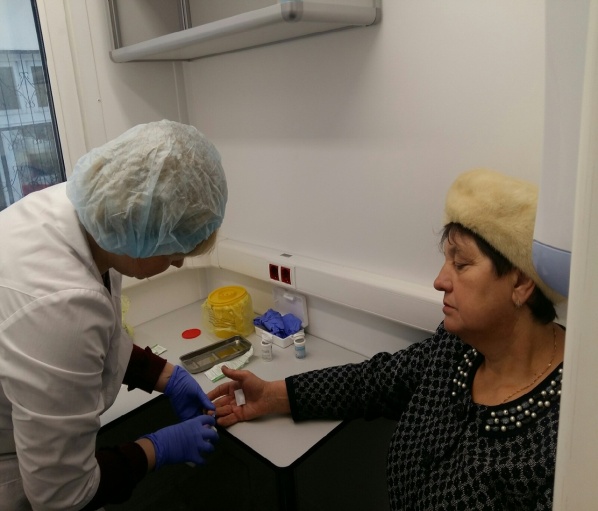 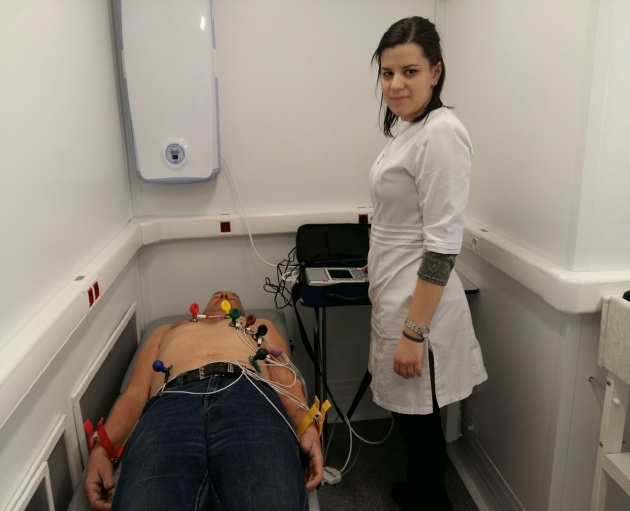 